牡西扶字〔2019〕13号关于2019年西安区区级扶贫资金项目计划完成情况的公告一、资金安排情况2019年，西安区本级匹批复资金1.3万元。二、项目安排情况2019年，西安区区级扶贫资金用于海南朝鲜族乡沙虎村自来水管网改造项目财政评审资金，扶持带动贫困人口1人，非贫困人口2075人。三、项目完成情况截至目前，区级扶贫资金完工项目1个，资金1.3万元，扶持带动贫困人口1人，非贫困人口2075人。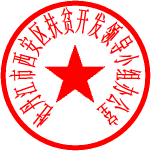              牡丹江市西安区扶贫开发工作办公室                 2019年11月27日